Lampiran IXDOKUMENTASI PELAKSANAAN PENELITIANSEKOLAH LUAR BIASA NEGERI SOMBA OPU KABUPATEN GOWA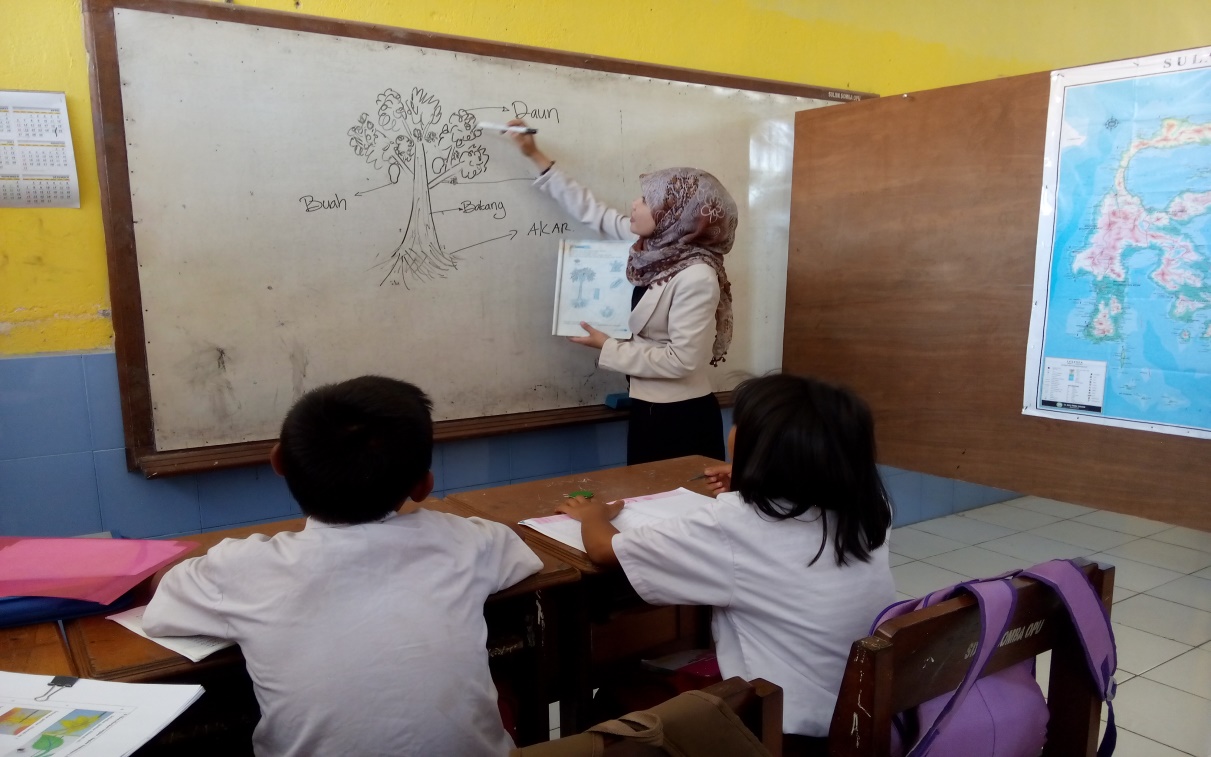 Peneliti memberikan materi kepada siswa yang akan di pelajari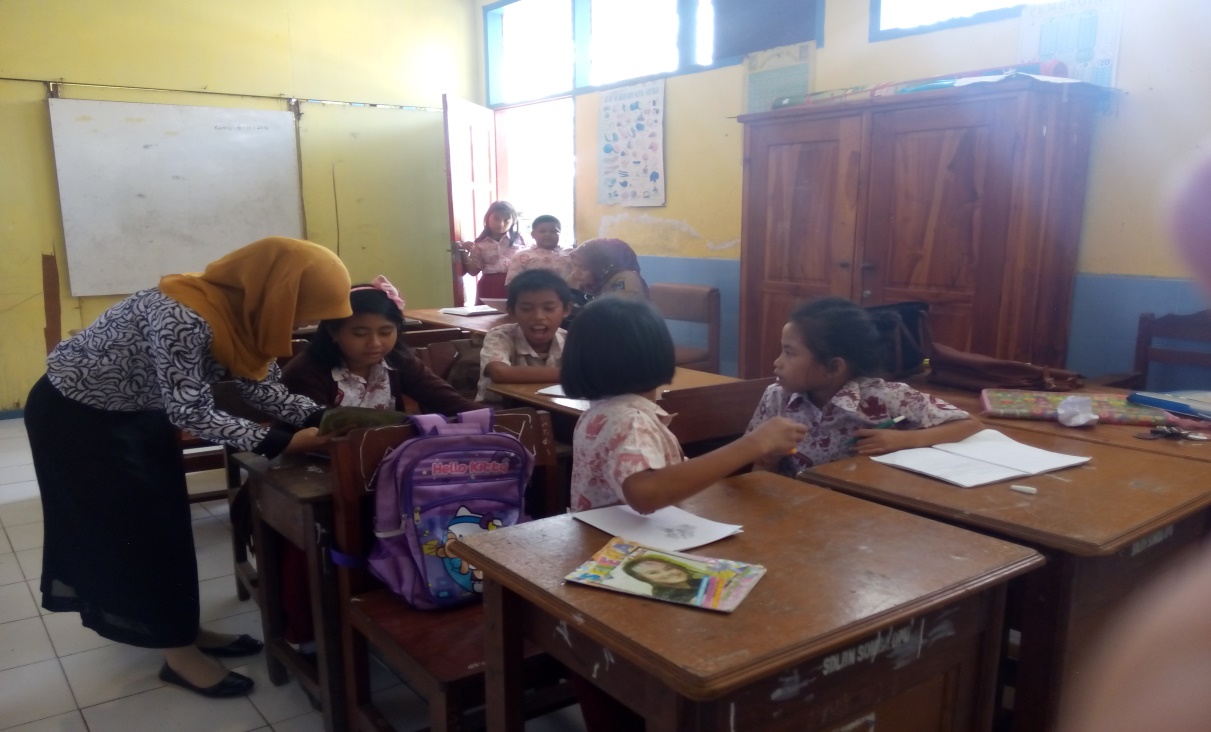 Peneliti Menjelaskan terkait materi yang akan dipelajari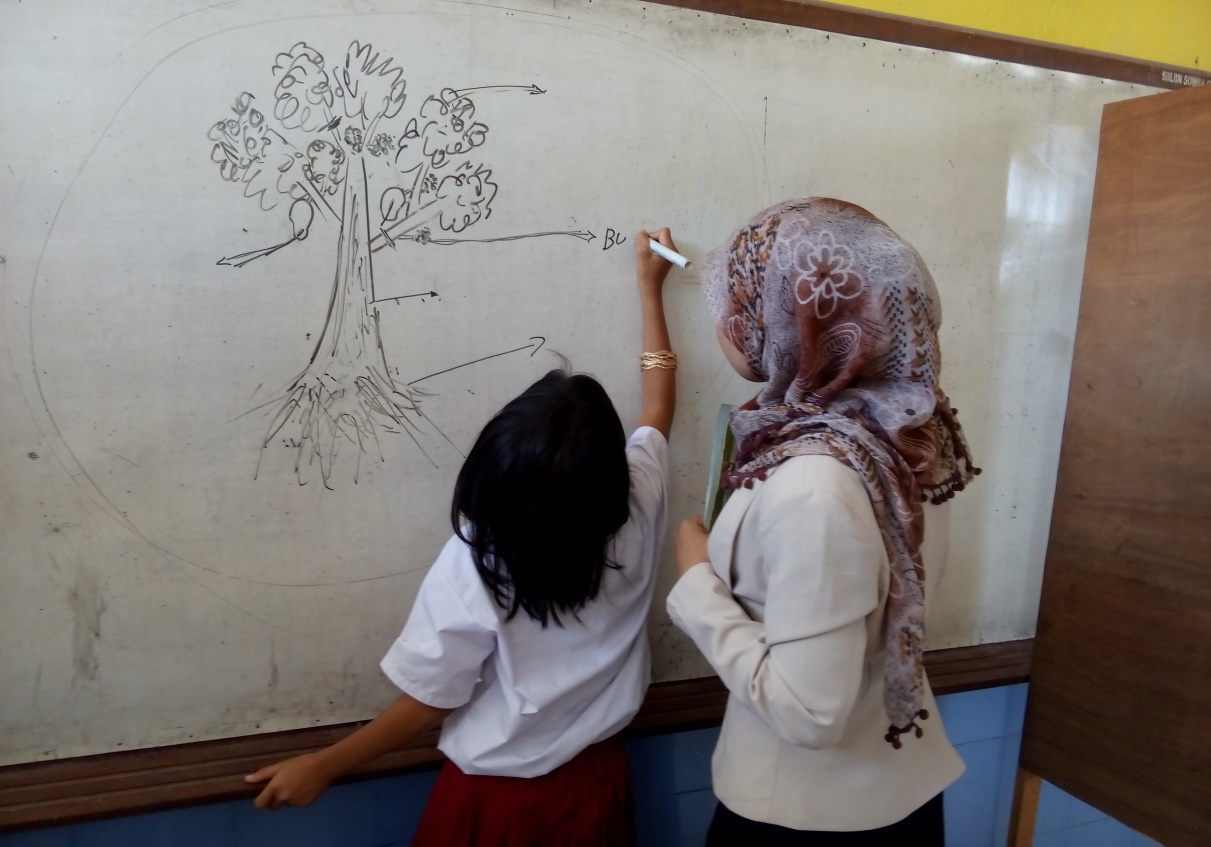 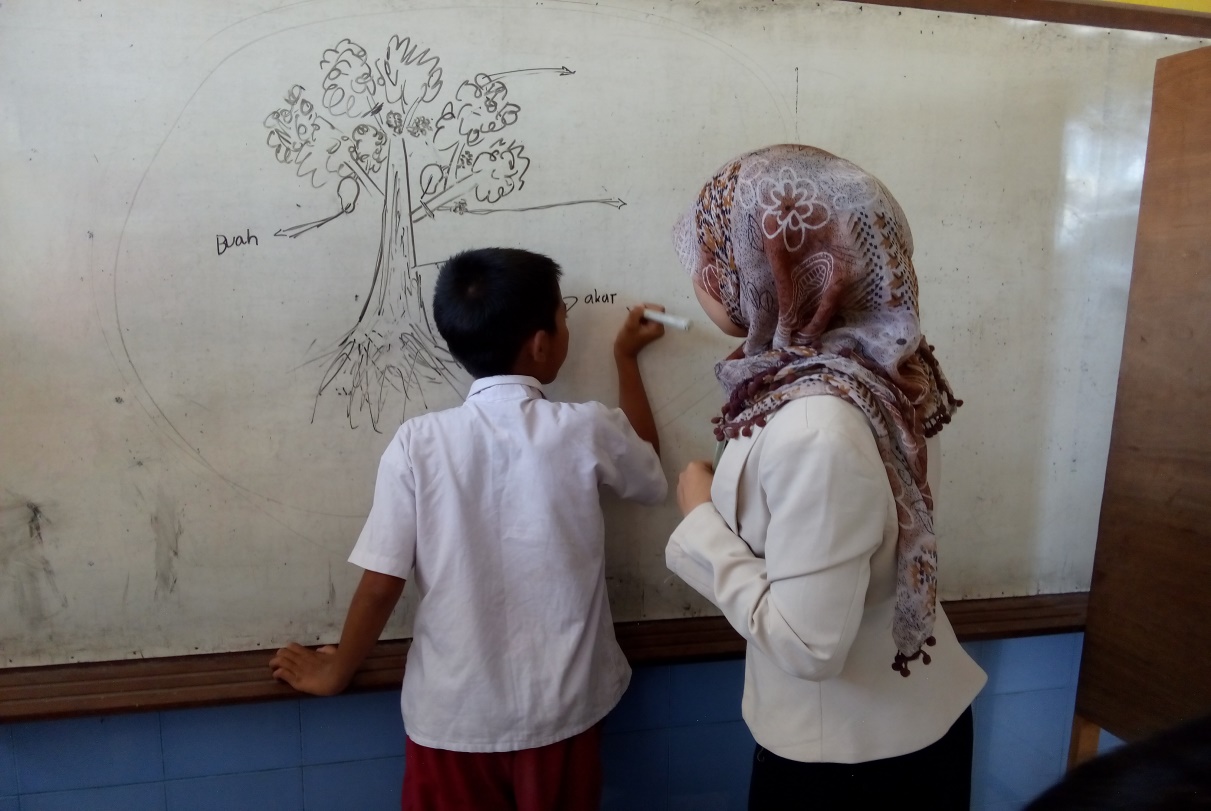   Peneliti memberikan gambaran pelajaran kepada siswa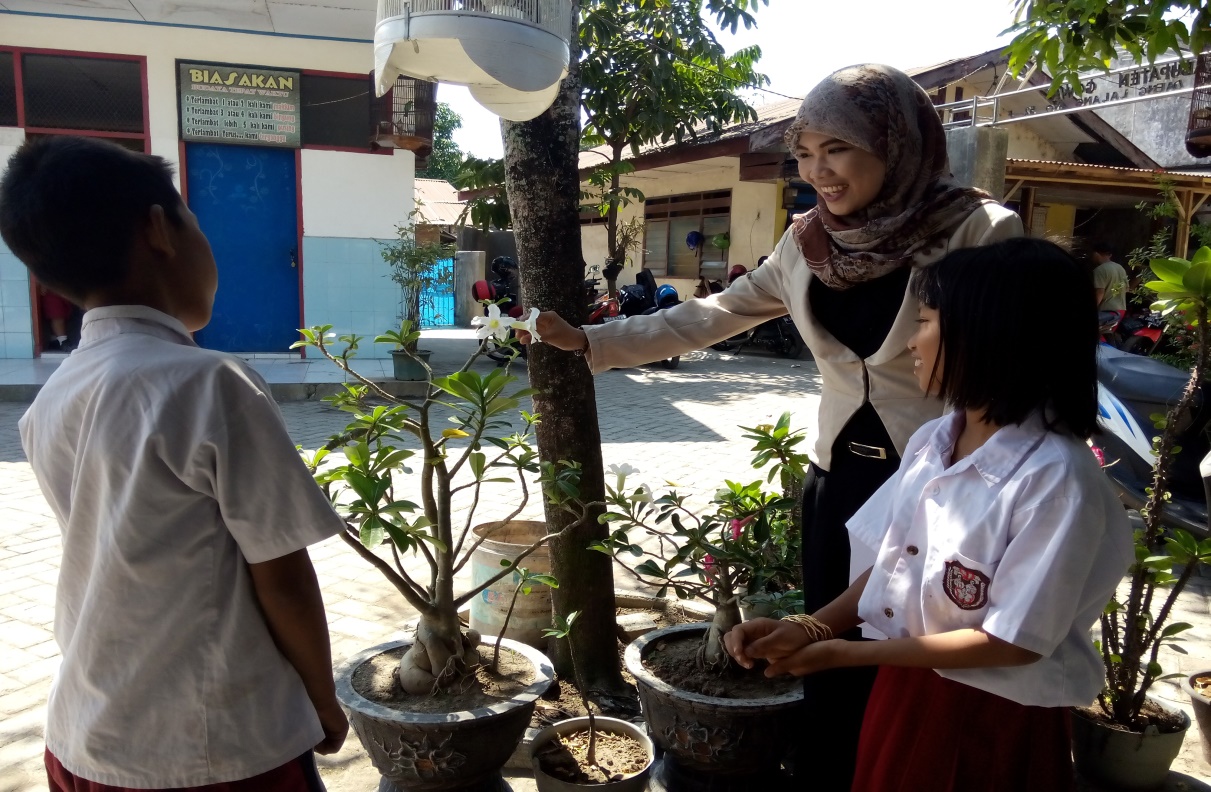 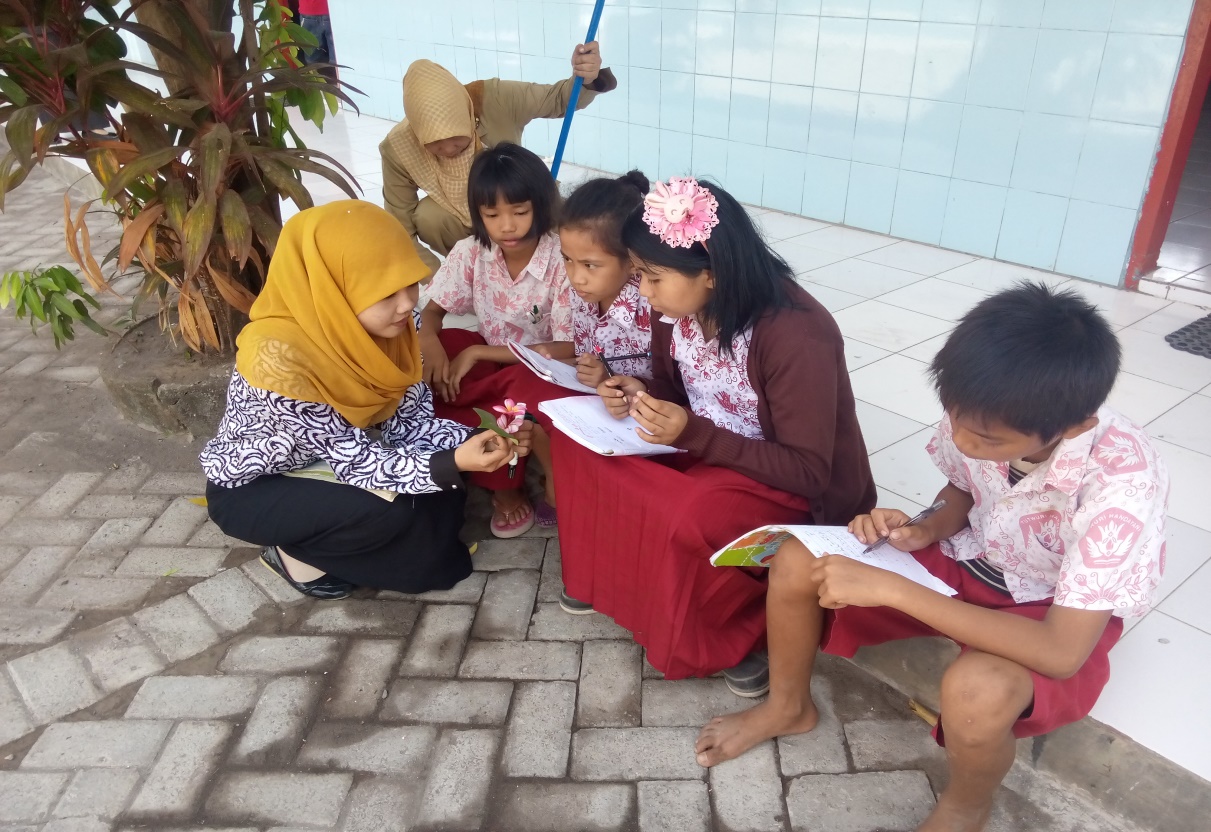 Peneliti membawa siswa keluar ruangan melihat langsung tumbuhan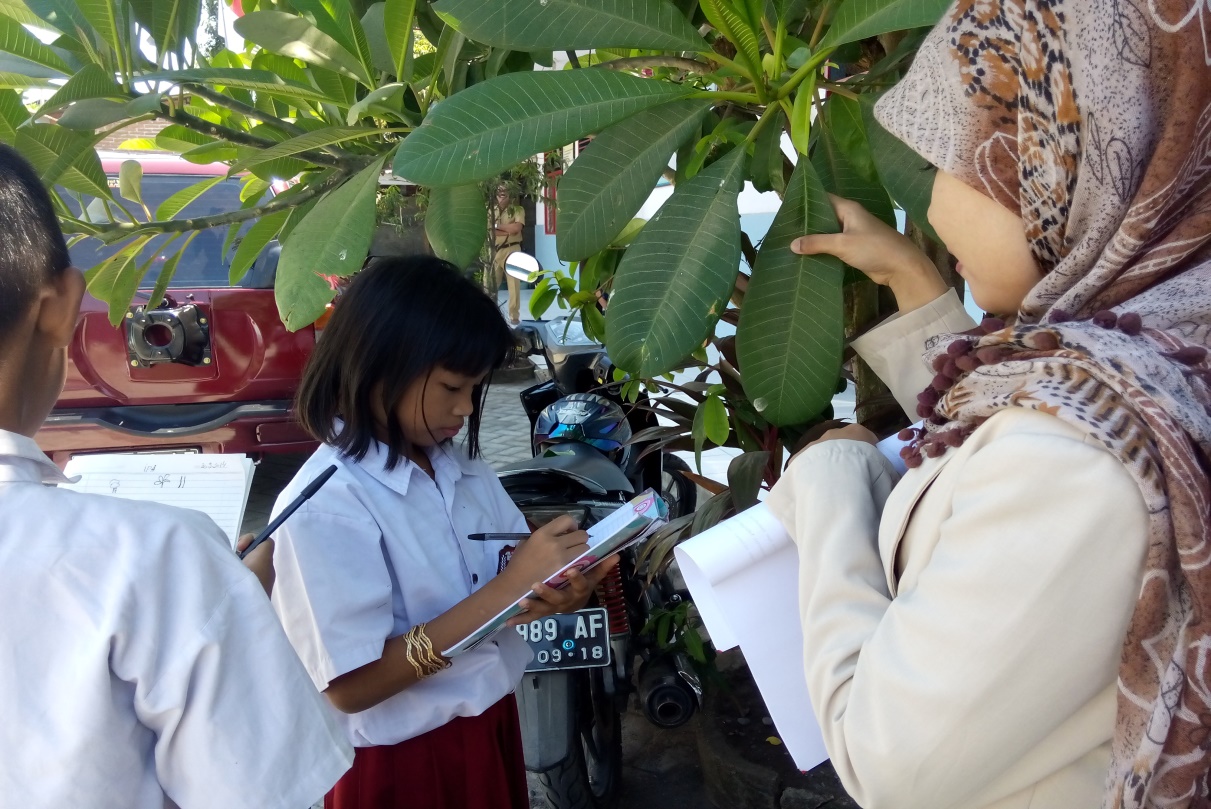 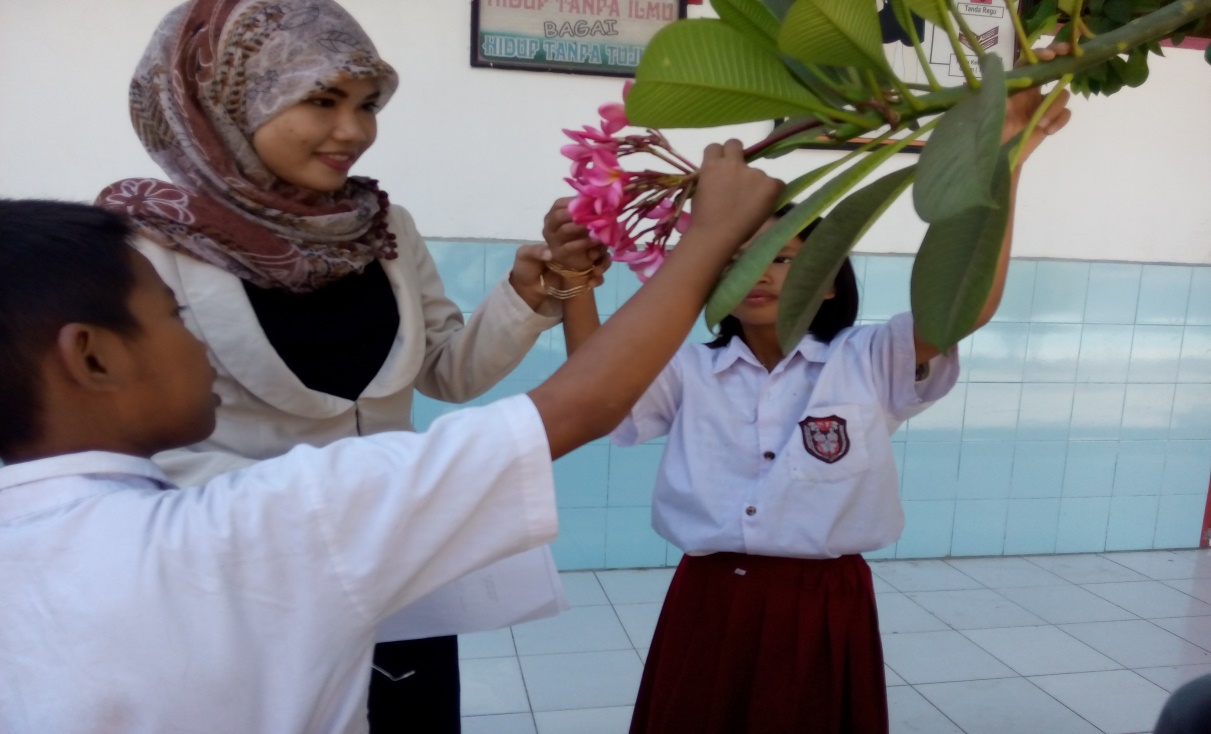 Peneliti menunjukkan bagain-bagian tumbuhan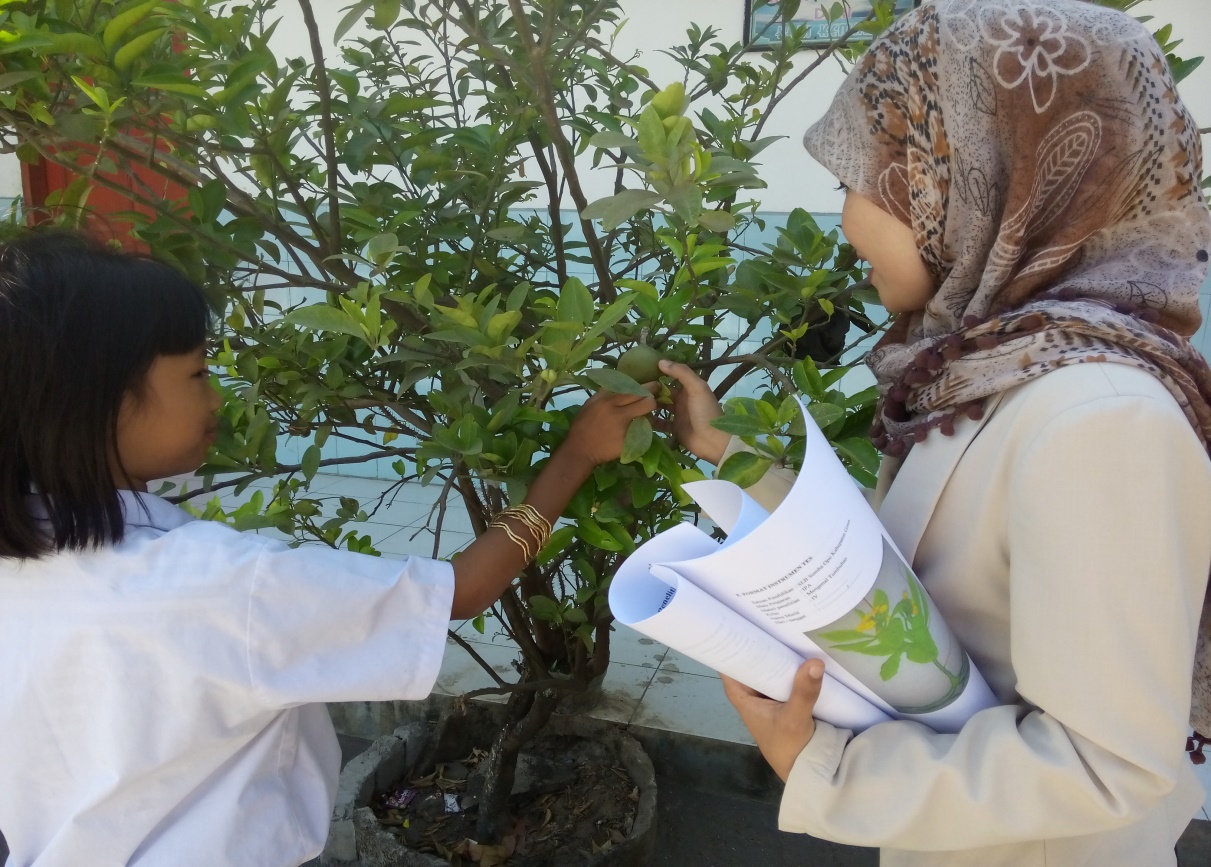 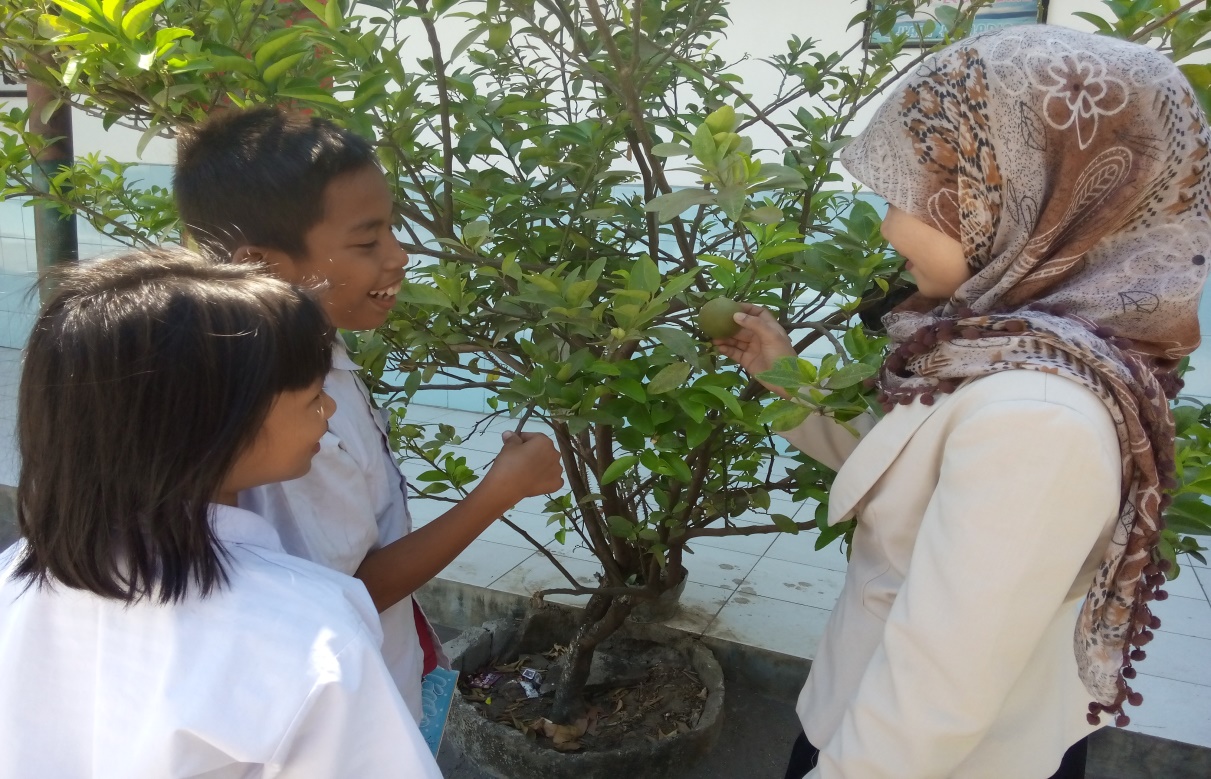 